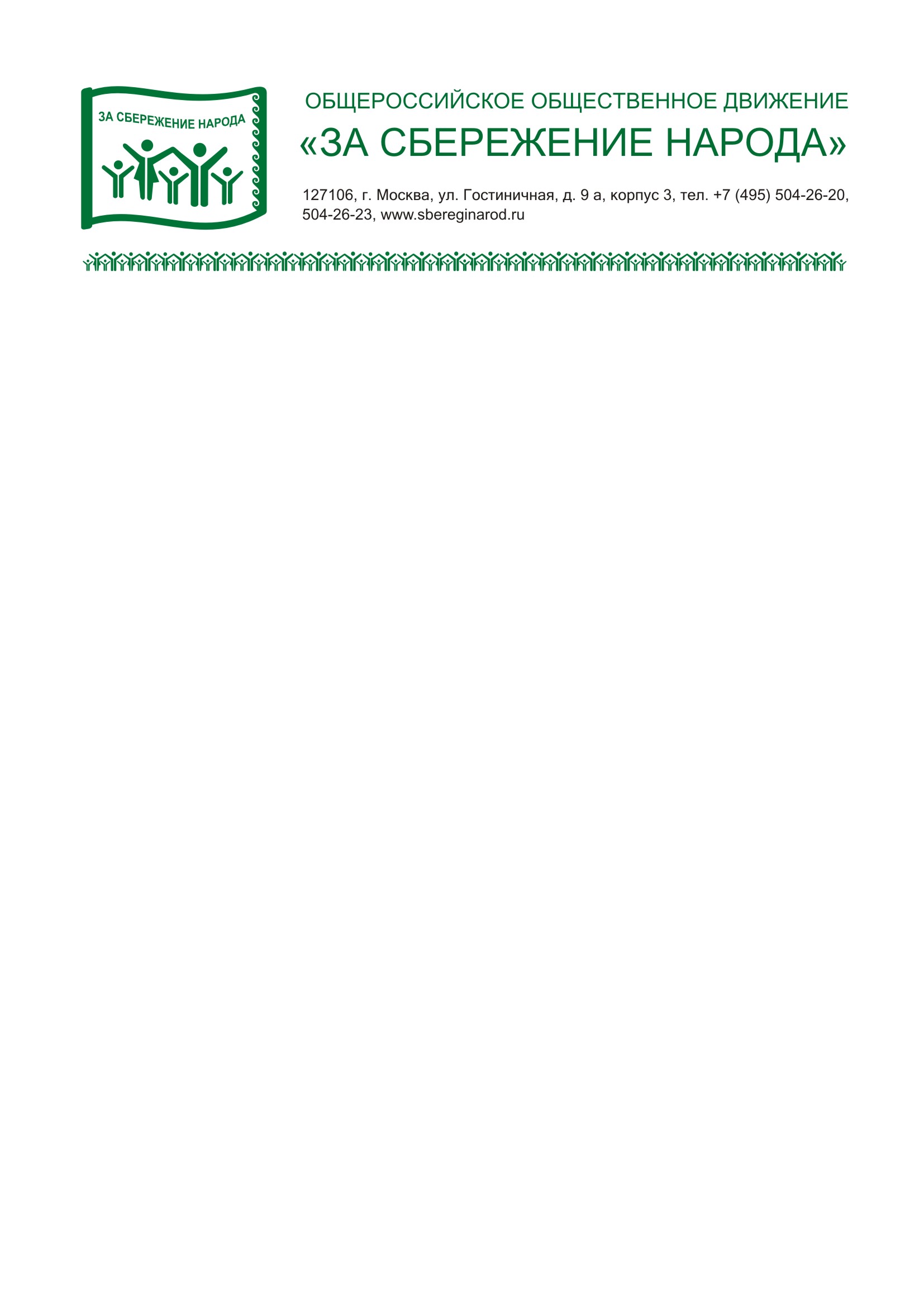 Справка Общероссийское Общественное Движение «За сбережение народа» было организовано в мае 2009г. как межрегиональное общественное движение. В феврале 2011 года Движение приобрело статус Общероссийского. В настоящее время объединяет более 30000 участников в 63 регионах Российской Федерации.Основные цели Движения: сохранение и увеличение численности российского народа, повышение его духовно-нравственного уровня, улучшение качества жизни.  Инициаторами создания Движения выступили Ассоциация Заслуженных врачей Российской Федерации, Компания АРГО, Ассоциация «Врачи мира за ядерную безопасность» и Международный женский Центр «Будущее женщины». Идея создания Движения была поддержана рядом представителей государственных и общественных организаций. Председателем Правления Движения является Председатель Совета Потребительского Общества АРГО А.Б. Красильников.Движение уделяет внимание вопросам здоровья населения, пропаганде здорового образа жизни, повышению уровня патриотизма в обществе, другим актуальным вопросам, считая их приоритетными в своей деятельности. В этой части Движение предлагает консолидировать усилия государства, общественных организаций всего российского общества. Уже сегодня в Движении работают собственные средства массовой информации, популяризирующие высокие идеалы нравственности, пропагандирующие здоровый образ жизни, решая другие немаловажные для общества задачи. Среди программ проводимых Движением «Территория здорового образа жизни», «Территория здорового питания», «Сбереги ребенка на дороге» и др. программы и акции, поддержанные региональными и местными властями.  В феврале 2012 года Движение вошло в состав учредителей «Общероссийского народного фронта».С августа 2015 года Движение официально входит в Российскую Ассоциацию Международного Сотрудничества (РАМС).На протяжении 2015 года Движение провело серию акций, приуроченных к 70-летию создания Организации Объединенных наций по вопросам науки, образования и культуры (ЮНЕСКО), проведенных под официальной эгидой Комиссии Российской Федерации по делам ЮНЕСКО.В 2011 г. Движение учредило Награду «За сбережение народа». В настоящее время прошло четыре церемонии вручения награды «За сбережение народа» в зале Церковных Соборов Храма Христа Спасителя. Главная цель церемонии – общественное поощрение представителей разных профессий, наиболее ярко проявивших себя в общественной деятельности, соответствующей уставным задачам Движения и направленным в той или иной степени на сбережение народа России в физическом и духовном смыслах. Учредители не преследуют политических целей – среди лауреатов и участников церемонии представители различных политических партий и движений самого широкого спектра. Партнерами ООД «За сбережение народа» являются:Лауреат Нобелевской премии, Международная общественная организация «Врачи мира за предотвращение ядерной войны», Международная общественная организации «Международный женский центр «Будущее женщины», Общероссийский народный фронтКомиссия Правительства Российской Федерации по делам ЮНЕСКООбщественный комитет "За честные выборы!"Межрегиональная Общественная Организация "Ассоциация Заслуженных врачей РФМеждународный молодежный образовательный сбор военно-спортивных организаций «Союз - Наследники Победы»Национальная программа продвижения лучших российских товаров и услуг для детей "Лучшее -детям"НП «Союз ветеранов спорта»Международный благотворительный Фонд Юрия РозумаНациональная литературная премия "Золотое перо Руси"Союз семей военнослужащих РоссииОбщественная организация Клуб адмираловРоссийское Общественное Движение  «Доблесть Отечества»Детское экологическое движение "Зелёная планета"Омская Городская Общественная Организация "ДАР"Региональная общественная организация «Федерация женщин «Статус» Региональная общественная организация «Молодежный координационный совет «Все вместе»Позитивно-креативное экологическое движение "Мусора больше нет"О Движении в Интернете:
http://www.rg.ru/gazeta/rg/2009/12/18.htmlhttp://journal.celenie.ru/index.php/gulnikhttp://news.opb.ru/novosti-kirov/socialnaya-sfera/kirovskie-edinorussyi-reshili-zanyatsya-sberezheniem-naroda.htmlОб акции «Сбереги ребенка на дороге»http://news.vtomske.ru/news/47413.htmlhttp://www.vesti.tvtomsk.ru/news-18362.htmlhttp://omskdar.ru/index/sberegi_rebenka_na_doroge/0-47О Награде «За сбережение народа»http://info.sibnet.ru/?id=318906http://chelny-izvest.ru/content/9517.htmlhttp://www.soldatru.ru/read.php?tid=967http://www.i-cheloveka.ru/news/vladimir-efremov-avtor-i-organizator-unikalnoi-ozdorovitelnoi-gimnastiki-provodimoi-pri-podderzhttp://subscribe.ru/archive/home.bezmusora/201112/20233930.htmlhttp://sweet211.ru/more/318906/http://xn--80a0ah1d.xn--p1ai/article/242689
http://strana.ru/journal/news/21314202
http://www.ecogazeta.ru/http://wemontreal.com/?p=17511
http://bryansk.bezformata.ru/listnews/stala-laureatom-nagradi-za-sberezhenie/8191919/http://dalpravda.ru/56492-vydajushhimsja-ljudjam-rossii-i.html
http://dalpravda.ru/56492-vydajushhimsja-ljudjam-rossii-i.html
http://etkovd.ucoz.ru/publ/policija_informiruet/rukovoditel_brjanskogo_dvizhenija_policejskie_zheny_stala_laureatom_nagrady_za_sberezhenie_naroda/13-1-0-443
http://go32.ru/news/society/4550-irina-kuzmina-udostoilas-nagrady-za-sberezhenie-naroda.html
http://iz1ust.com.ua/2012/11/29/%D0%B2%D1%8B%D0%B4%D0%B0%D1%8E%D1%89%D0%B8%D0%BC%D1%81%D1%8F-%D0%BB%D1%8E%D0%B4%D1%8F%D0%BC-%D1%80%D0%BE%D1%81%D1%81%D0%B8%D0%B8-%D0%B8-%D0%B7%D0%B0%D1%80%D1%83%D0%B1%D0%B5%D0%B6%D1%8C%D1%8F-%D0%B2/
http://lilimi.ru/2-dekabrya-v-zale-cerkovnyx-soborov-xrama-xrista-spasitelya-v-moskve-sostoitsya-ii-ceremoniya-vrucheniya-vysshej-nagrady-obshherossijskogo-obshhestvennogo-dvizheniya-za-sberezhenie-naroda/
http://mir24.tv/news/society/6026923
http://moscomtour.mos.ru/presscenter/news/624138/#.UL2HyoO6ed0
http://perorusi.ru/blog/2012/04/%D0%B7%D0%B0-%D1%81%D0%B1%D0%B5%D1%80%D0%B5%D0%B6%D0%B5%D0%BD%D0%B8%D0%B5-%D0%BD%D0%B0%D1%80%D0%BE%D0%B4%D0%B0/
http://ru-release.livejournal.com/109434.html
http://www.amic.ru/news/201311/&dd=13&mm=10&yy=2008
http://www.annews.ru/religiya/index.php
http://www.digestpress.ru/?p=606
http://www.facebook.com/media/set/?set=a.529201020425065.124513.197088550302982&type=1
http://www.forsmi.ru/node/68781
http://www.golikova.info/sbnaroda_news.html
http://www.moyareklama.ru/%D0%91%D1%80%D1%8F%D0%BD%D1%81%D0%BA/%D0%BD%D0%BE%D0%B2%D0%BE%D1%81%D1%82%D0%B8/193004
http://www.mvd.ru/news/show_116831/
http://www.mvd.ru/news/show_116831/
http://www.newsfiber.com/p/s/h?v=EGN%2BKxbfLWKE%3D+sQmVwqX6OJY%3D
http://www.ridus.ru/news/56211/
http://www.rozumfund.ru/?Page=events&i=72
http://www.travel2moscow.com/what/welcome/news/text5949.html
http://www.tverinfo.ru/vrossii/zhena_glavnogo_politseiskogo_bryanshini_poluchila_nagradu_za_obshestvennuu_deyatelnost.html
http://xn--24-vlcpv.xn--p1ai/news/society/6026923
http://yansk.ru/news/2012/12/04/10804.html
http://www.mypress-release.biz/2012/12/blog-post_3159.html
http://www.tourprom.ru/pressrelease/4058/
http://www.valtay.ru/%D0%BF%D1%80%D0%B5%D1%81%D1%81-%D1%80%D0%B5%D0%BB%D0%B8%D0%B7/Barnaulets---v-chisle-laureatov-natsional-noy-premii-Za-sberezhenie-Naroda.html
http://strana.ru/journal/news/21314202
http://www.tanar.ru/news/news_154.html
http://www.wstc.ru/news.php?nid=35942
http://www.youtube.com/watch?v=uCfGx8yaY_sОб акции «Здесь – территория здорового образа жизни!»:
http://www.opaltai.ru/news/social/2009/09/25/140/http://kyrevo.3dn.ru/news/zdes_territorija_zdorovogo_obraza_zhizni/2011-06-10-6http://mosgorzdrav.ru/mgz/komzdravsite.nsf/va_webpages/news_005174
http://www.ug.ru/archive/30102Об акциях по здоровому образу жизни http://www.vremyan.ru/news/trezvyh_nizhegorodcev_obedinit_prazdnik_v_lyskovo.htmlhttp://www.vremyan.ru/news/trezvennicheskie_kluby_sovershat_puteshestvie_po_regionu.htmlhttp://www.uraledu.ru/node/39212http://www.chelny09.ru/novosti/o-muzhskom-besplodii-i-detskom-zdorove.htmlhttp://www.livekuban.ru/node/295455http://www.regnum.ru/news/medicine/1417909.htmlhttp://www.yuga.ru/news/230442/http://news.rufox.ru/texts/2011/06/08/203973.htmhttp://www.tourprom.ru/news/13646/http://www.vsp.ru/social/2012/04/09/520971http://www.pravda-nn.ru/archive/number:804/article:12924/
http://tayga.info/news/2009/12/11/~94793
http://www.zasn.ru/pressa/02/novosibirsk/other/2009/dec/18/pressa_o_pita...Об экологических акциях Движения:
http://vtinform.ru/vti/144/48056.phphttp://7district.ru/news-archive/deputat-zovet-na-pomoshh-em-tehnologii.htmlhttp://kp.ru/online/news/1149593/http://xn--c1aenqafhcka6j.xn--p1ai/econews/econews_1507.htmlhttp://pressa.irk.ru/number1/2009/28/013005.html
http://chita.rfn.ru/rnews.html?id=19610&cid=7
http://a-rbi.ru/ru/issues?art_id=1026
http://baikal-daily.ru/news/16/11971/
http://zabinfo.ru/modules.php?op=modload&name=News&file=article&sid=6784...
http://www.newbur.ru/news/documents/1161
http://vtinform.ru/vti/144/48056.phpО патриотическом воспитании:
http://www.68news.ru/education/789-kadetskij-poezd.htmlО проведении благотворительных акций:
http://osradio.ru/last_news/22334-vo-vladikavkaze-startuet-akcija-podari...http://34355.ru/novosti/obshchestvo/novost-547http://mfondm.ru/news.htmlhttp://www.astrakhanfm.ru/news/news.php?id=27490&rid=13http://www.astrakhan.net/?ai=26874http://asip.ru/page.php?id=9233&comments=1Другие инициативы:
http://www.podmoskovie.tv/?an=news_page&uid=13799http://www.vsp.ru/our_parlament/2011/09/05/515730http://www.zaks.ru/new/archive/view/78097http://www.rifinfo.ru/news/18390http://gazeta-n1.ru/arhiv/paper/detail.php?ELEMENT_ID=16343http://ru-regions.livejournal.com/101884.htmlhttp://www.protvino.ru/news/1/1175/http://www.newbur.ru/news/9009http://www.vestnik-rm.ru/news-3-610.htmlhttp://info-rm.com/2012/02/06/obshhestvennyjj-sovet-pri-ufsin.htmlhttp://www.asi.org.ru/ASI3/rws_asi.nsf/va_WebPages/FDA8BB3AC7257457C3257...
http://vn.ru/index.php?id=100718
http://www.mosportal.ru/mdoo/12/2/3/i62_125.htm